Lutz Rathenow: Die Flaschenpost1	Beantwortet die Fragen. Kreuzt die richtige Antwort an. Manchmal gibt es mehrere Lösungen.a)	Paul fand bisher in Flaschen …	einen Zettel, als er noch ein kleines Kind war.	nichts.	einen Knopf und zwei Etiketten.b)	Was macht Paul am Strand?	das Ufer abwandern	Schätze suchen	schwimmenc)	Warum wurde Paul „Sturmpaule“ genannt?	weil die Fischer Paul fragen, ob ein Sturm zu erwarten sei	weil er bei jedem Sturm am Strand ist	weil er nahende Unwetter voraussagen kannd)	Wonach sehnt sich Paul?	nach dem Tag, an dem sich sein Leben ändert	nach einem Schatz, der ihn reich macht	ein Geheimnis zu lüftene)	Wie viele Fischer erzählen, wie Paul von einer Flaschenpost träumt?	zwei	drei	vierf)	Was macht Paul mit der gefundenen Flaschenpost?	wirft sie zurück ins Meer	liest den Zettel	hält ein Feuerzeug an das Papier2	Wie verändert sich Pauls Leben nach dem Fund der Flaschenpost? Macht Notizen.Name:Klasse:Datum:Seite 1 von 1Hör-
verstehen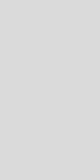 